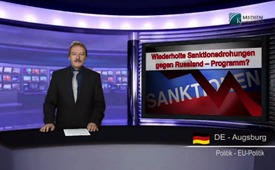 Repeatedly threaten Russia with sanctions -a program?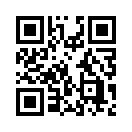 Repeatedly threaten Russia with sanctions -a program?Good evening, dear ladies and gentlemen. We welcome you to today’s media commentary about the repeated threats of more sanctions against Russia over the Ukraine conflict. We are glad to be able to welcome you back here at kla.tv tonight. Let’s have a short review: At the beginning of November, that is the 2nd of November, which was 1 week after the parliamentary elections of Western Ukraine, the Eastern People's Republics Donetsk and Lughansk also held elections which were viewed very critically by the world’s public. 
The new EU’s new EU’s new foreign policy chief, Federica Mogherini as well as the German government condemned the vote as ‘illegal and illegitimate’, and “contrary to the letter and the spirit of the Minsk Protocol”. 
Whereas the elections basically are in compliance with the UN-charter. 

Paragraph 2 of Article 1 does oblige the countries to respect the principle of equal rights and self-determination of peoples.  
It should be completely agreeable to allow Eastern Ukraine to vote for its own government, since not one East Ukrainian parliamentarian was up for election in Western Ukraine. Moreover, only 2,8 million of 5 million voters in Lugansk and Donezk were able or wanted to join the parliamentary election. Also, have a look at our media commentary from November 17th, titled: The “good arrangement” of the parliamentary elections in Ukraine.

Despite these facts, the Ukrainian President-elect Petro Poroschenko spoke of “pseudo-elections which had been organized by terrorists and bandits”. Russia's Foreign Ministry said that Moscow respects the expression of the will of the people in southeastern Ukraine to vote by election…
This statement evoked such massive rejection in the west – that the German government under Chancellor Angela Merkel threatened to intensify the sanctions. 
At the latest G20 summit of the world’s  major economies  in Brisbane, Australia, the western Heads of State declared unanimously to force more pressure on Moscow in order that Russia would change its course on their Ukraine-policy. However, at the meeting of the EU-Ministers for Foreign Affairs in Brussels on November, 17th, 2014, they suddenly changed their mind and said they would for the moment refrain from further sanctions against Russia. Federica Mogherini said, I quote: “The main discussion today was how to relaunch, or how to re-engage in a dialogue with Russia”.
Is it really possible that the EU-Ministers of Foreign Affairs get the idea of engaging in a dialogue with Russia that late?
Or are there other reasons behind it, which cause the European Union to refrain from their planned economical sanctions against Russia?
According to western economical experts, harder sanctions would result in an economic downturn for the EU. 
On August 28th of 2014, Klagemauer-TV commented on the severe consequences of this sanctioning policy by the EU. It showed that the sanctions, or better yet Russia’s counter-actions had the effect of economically cutting one’s own flesh.
This miserable situation hasn’t become better but rather worse: 
For example: Austria reported of having a surprising sudden rise of unemployment. Furthermore, the sanctions caused the fronts between East and West to harden rather than help to solve the conflict. 
The question arises: Is the threat to impose more sanctions against Russia only merely flippant or is it a planned program? 
US-vice president Joe Biden gives an answer in his speech on November 3rd at Harvard University. “It was America’s leadership and the president of the United States insisting, oft times almost having to embarrass Europe to stand up and take economic hits to impose costs.”
– and now listen: “It is true, they did not want to do that.” – 
This is a completely clear statement and needs no further explanation. An escalation of the conflict that would weaken Russia as well as the EU would only serve the interests of the USA. 
Thus it is the responsibility of the European nations to correct this self-damaging EU-policy. 
Austria set an example here: Only one day after reporting on their rising unemployment rate, the Chancellor Werner Fayman uttered his exemplary and probably pathbreaking decision: His country wants to seek dialogue with Russia and not impose any further sanctions. He decisively took a stand here against the plans of Merkel and the US-government and a stand for the practical application of the UN-charter, which says in Chapter 1, Article 1:
“The Purposes of the United Nations are:
To develop friendly relations among nations based on respect for the principle of equal rights and self-determination of peoples, and to take other appropriate measures to strengthen universal peace”.
Dear ladies and gentlemen, whether the European Union is going to follow Austria’s example or stick to sanctions – we’ll see. We are going to inform you about it. Stay tuned with us daily here at quarter to eight on kla.tv. Have a good evening.from jb./hm./bb.Sources:http://deutsche-wirtschafts-nachrichten.de/2014/11/03/merkel-droht-russland-mit-neuen-sanktionen/
http://www.neopresse.com/politik/usa/eu-staaten-von-usa-zu-russland-sanktionen-gezwungen/
http://deutsche-wirtschafts-nachrichten.de/2014/11/04/oesterreich-stellt-sich-gegen-merkel-lehnt-neue-russland-sanktionen-ab/
http://deutsche-wirtschafts-nachrichten.de/2014/11/03/sanktionen-der-eu-verstaerken-die-autoritaeren-tendenzen-in-russland/
http://www.heise.de/tp/artikel/43/43179/1.htmlThis may interest you as well:---Kla.TV – The other news ... free – independent – uncensored ...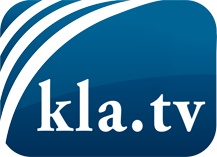 what the media should not keep silent about ...Little heard – by the people, for the people! ...regular News at www.kla.tv/enStay tuned – it’s worth it!Free subscription to our e-mail newsletter here: www.kla.tv/abo-enSecurity advice:Unfortunately countervoices are being censored and suppressed more and more. As long as we don't report according to the ideology and interests of the corporate media, we are constantly at risk, that pretexts will be found to shut down or harm Kla.TV.So join an internet-independent network today! Click here: www.kla.tv/vernetzung&lang=enLicence:    Creative Commons License with Attribution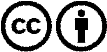 Spreading and reproducing is endorsed if Kla.TV if reference is made to source. No content may be presented out of context.
The use by state-funded institutions is prohibited without written permission from Kla.TV. Infraction will be legally prosecuted.